Св. Ђорђе Српска Православна Црква5830 Glenview AvenueCincinnati, OH 45224, USA Протојереј Петар Петровић	Света Литургија: 10:30  Црква: (513)542-4452	Празнична Литургија: 8:00  Мобилни: (513)544-7481	Црквена Школа: 10:30  	Е-маил: blagoslov@cinci.rr.com	Др.Слободан и Ајлин СтанишићВеб Сајт: www.stgeorgecinci.org	Исповест: пре  Свете ЛитургијеПредседник Одбора: Чедомир Ђоковић             Директор Хора: Ненси Хелбић	Председница КСС Др.Јасмина ЈовићНедеља Сиропусна                                                                   Март 17, 2013ПРОСФОРА: Протиница Гордана Петровић                     ЧИТАЧ:  Неко од присутнихКАФА И КОЛАЧИ СПОНЗОР: Милена Давенпорт	ТУТОР:Неко од присутних парохијана	ПОМОЋНИЦИ У ОЛТАРУ: Неко од присутне деце	ДОБРО ДОШЛИ:Овом Брошуром желимо да поздравимо наше посетиоце са нама данас. Молимо вас да пратите Св.Литургију, која почиње на страни 28    Плаве богослужбене  књиге која се налази у клупи. ЖАО НАМ ЈЕ ШТО ПОДЕЛА ХРИШЋАНСТВА  НЕ ДОЗВОЉАВА ДА СЕ СВЕТО ПРИЧЕШЋЕ  ПОНУДИ  НЕПРАВОСЛАВНИМА ИЛИ ОНИМА  КОЈИ НИСУ СПРЕМНИ. Међутим, приђите  на крају Свете Литургије да пољубите  Крст и примите Нафору-благословени  хлеб као знак љубави и заједништва. МОЛИМО ВАС  ПОШТУЈТЕ СВЕТУ ЛИТУРГИЈУ И ДОЂИТЕ У ЦРКВУ НА ВРЕМЕ И УЧЕСТВУЈТЕ НА СВЕТОЈ ЛИТУРГИЈИ ЗАЈЕДНО СА ОСТАЛИМ ПАРОХИЈАНИМА. Просперитет наше цркве је у вашим рукама! Молимо Вас да оставите своје контакт информације пре него што напустите цркву.А П О С Т О Л: (Рим.13,11 -14,4)И ово тим прије што знате вријеме, да је већ час да устанемо од сна, јер нам је сада спасење ближе него кад повјеровасмо. Ноћ поодмаче, а дан се приближи. Одбацимо, дакле, дјела таме и обуцимо се у оружје свјетлости. Да ходимо поштено као по дану: не у пировању и пијанству, не у разврату и бестидности, не у свађи и зависти. Него се обуците у Господа Исуса Христа; и старање за тијело не претварајте у похот. А слабога у вјери примајте, без расправљања о мишљењима. Јер један вјерује да смије све јести, а који је слаб једе зеље. Који једе нека не презире онога који не једе; и који не једе нека не осуђује онога који једе, јер га Бог прими.Ко си ти што осуђујеш туђега слугу? Својему господару он стоји или пада. Али ће стајати, јер је Бог моћан да га усправи.ЈЕВАНЂЕЉЕ: (Мт.6,14-21) Јер ако опростите људима сагрјешења њихова, опростиће и вама Отац ваш небески. Ако ли не опростите људима сагрјешења њихова, ни Отац ваш неће опростити вама сагрјешења ваша. А кад постите, не будите суморни као лицемјери: јер они натмуре лица своја да се покажу људима како посте. Заиста вам кажем: примили су плату своју. А ти када постиш, намажи главу своју, и лице своје умиј, да те не виде људи гдје постиш, него Отац твој који је у тајности; и Отац твој који види тајно, узвратиће теби јавно. Не сабирајте себи блага на земљи, гдје мољац и рђа квари, и гдје лопови поткопавају и краду; Него сабирајте себи блага на небу, гдје ни мољац ни рђа не квари, и гдје лопови не поткопавају и не краду. Јер гдје је благо ваше, ондје ће бити и срце ваше.******************************************************************************************************СЕТИТЕ СЕ У ВАШИМ МОЛИТВАМАЗА ЗДРАВЉЕ: Женева Јокић, Ђени Пјанић, Зора Дроца, Спасо Дроца, Хедер Комненовић, Нинко Стакић; Ранко Тепшић; Стејси ;Думитру Јонел; Ирма Риордан; Станиша Бојић,Душица Бојић.  МОЛИТЕ СЕ ЗА ХРИШЋАНЕ У СРБИЈИ И ЦЕЛОМЕ СВЕТУ. НЕДЕЉА	Март 17		   Света Литургија 10:30 				    КАФА И КОЛАЧИ СПОНЗОР:	    				    Милена ДавенпортМарт 18			   ПОЧЕТАК ПОСТАНЕДЕЉА 	Март 24 	   НЕДЕЉА ПРАВОСЛАВЉА				   Света Литургија 10:30 				    Спонзор Ручка: Даница ВукосавНЕДЕЉА	Март 31	   	    Света Литургија 10:30 				    КАФА И КОЛАЧИ СПОНЗОР:        					    Др.Јасмина Јовић са породицом.НЕДЕЉА	Април 7	  Света Литургија 10:30 НЕДЕЉА	Април 7	   КРШТЕЊЕ: Крстиће се Мејсон син Тони и Ђенефер Вујић, унук Славице и Љубомира.ЧЕСТИТАМО.НЕДЕЉА	Април 7	   Великопосно Вечерње у 5 часова увече.Служи отац Исак Кисин из Колумбаса.После Вечерње биће послужена Вечера.Планирајте овај дан унапред.СУБОТА	Април 27	   ЛАЗАРЕВА СУБОТА “ВРБИЦА”				   Вечерња Служба у 5.часова увече.Врбица је празник деце и тога дана она треба да буду са родотељима у Цркви са зеленим гранчицама у рукама и песмом на устима, свечано прослављајући Улазак Христа у Јерусалим.Ваше учешће је веома важно.Преподобни Герасим Јордански: Овај знаменити светитељ најпре се учио подвижништву у мисирској Тиваиди, па је онда прешао на Јордан и тамо основао обитељ, у којој је имао око 70 монаха, и која и дан-данас постоји. Он постави нарочити устав за свој манастир, по коме: монаси су 5 дана проводили у својим келијама плетући кошнице и рогозине; нису смели никад ложити огањ по келијама; 5 дана јели су само по мало суха хлеба и урме; монаси су морали држати своје келије отворене и кад би изашли тако да би свак могао, ако би и што би хтео, узети из њихових келија; суботом и недељом сабирали су се у манастирску цркву, имали заједничку трпезу, са варивом и с мало вина у славу Божју. Тада би сваки монах доносио и стављао пред ноге игуманове оно што је израдио за прошлих пет дана. Сваки је монах имао само по једну хаљину. Свети Герасим био је пример свима. Уз часни пост није јео ништа осим што се причешћивао. Једном виде лава где риче од бола, јер беше му трн у нози. Герасим приђе, прекрсти се, и извади зверу трн из ноге. Лав се тако укроти, да је дошао за старцем у манастир и ту остао до смрти старчеве; а кад старац умре, и лав свисне од бола за њим. Био је на IV васељенском сабору у Халкидону, у време Маркијана и Пулхерије, па иако је и он најпре мало нагињао монофизитској јереси Евтихија и Диоскора, буде на Сабору велики поборник Православља. Свети Јевтимије одвратио га је од јереси. Од ученика Герасимових најславнији је био свети Кириак Отшелник. Упокојио се свети Герасим 475. године и пређе у вечну радост Господа свога.СВЕШТЕНИЧКЕ ПОСЕТЕ: Ранко Тепшић.ОСВЕЋЕЊЕ ВОДИЦЕ У ВАШИМ КУЋАМА: Централни знак нашег посвећења и прихватања Божијег стварања на Свето  Богојављење је благослов наших домова. Свештеник је на располагању свим парохијанима да вас посети и у вашим домовима једном годишње освешта Водицу и помоли се Богу за здравље ваше и ваше породице. Уколико желите да вас свештеник посети, позовите га на број телефона (513) 542 -4452 или се јавите путем електронске поште на : blagoslov@cinci.rr.com*Сетите се  болесника, паћеника, затвареника, оних у центру за рехабилитацију, безкућника, ментално оболелих, њихових чуварa и установа.*Припремајте се за Светог Причешћа и Исповест редовно.  *Сваки парохијанин је мисионар Цркве светога Ђорђа. Недеља Праштања: Будимо сигурни да затражимо опроштај од свих које познајемо,пре него што почне Велики Пост.
Посебно  будимо сигурни  да долазимо недељама  у цркву   и тражимо  опроштај једни од других - Много пута ми чак ни не знамо да смо увредили некога  или били увређени, зато - добро је да тражимо  опроштај. То је скоро предуслов за Велики Пост.ОВА БРОШУРА ЈЕ БЕСПЛАТНА  И МОЖЕТЕ ЈЕ ПОНЕТИ КУЋИ.!!!СВ.ЂОРЂЕ СРПСКА ПРАВОСЛАВНА ЦРКВАНЕДЕЉНЕ НОВИНЕМарт 17, 2013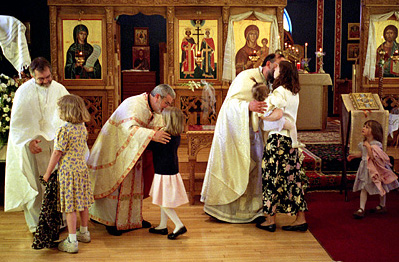 Старатељска Поука- Недеља ОпраштањаРАЗМИШЉАЊЕ О СТАРАТЕЉСТВУДанашње Јеванђеље нас поучава о Опроштању и о припреми за Велики Пост. Господ нам говори да треба да опростимо свима који су нам наудили , јер ако очекијемо да нам Господ опрости наше грехове и ми морамо другима да опростимо. Господ Исус такође говори о нашем благу или богаству , како да га користимо и да се припремамо за Спасење кроз Старатељство. Главна поента је наша усмереност на оно Небеско у нашем свакидашњем животу, да када , дођемо пред Страшни Суд Господњи , будемо послати на десну страну (рај) и наследимо Царство Небеско. Морамо да се трудимо да сакупимо благо на Небесима , где мољац или рђа не једу и кваре. Како и са ког аспекта користимо наше Време , Таленат и Новац ће да одлучи где ће нас Бог послати на дан Страшног суда. Јер где је благо наше ту је и срце наше". Кроз Велики Пост , молимо се и тражимо од Бога да нас води и да обратимо пажњу више на Небеско него на земаљско... да одлучимо како можемо да помогнемо нашој Цркви.Било да је то добровољни рад да се Црква припреми за велики празник Васкрсења Христова, припрема кафе после Свете Литургије или пак помогање бескућника и беспомоћних - Бог од нас тражи да учинимо колико можемо као добри и верни Старатељи. Не окрени лице Своје од мене слуге свога због грехова мојих. Брзо услиши ме . Помози души мојој и спаси је. ПОПУНИТЕ ФОРМУЛАР О СТАРАТЕЉСTВУ ЗА 2013.ГОДИНУ